Как удалить пустой лист в Microsoft WordОткройте документ, в котором требуется удалить пустой лист. На вкладке «Главная» найдите и нажмите на значок в виде буквы «П». Не удивляйтесь, если после этого документ изменится и в нём отобразятся скрытые элементы.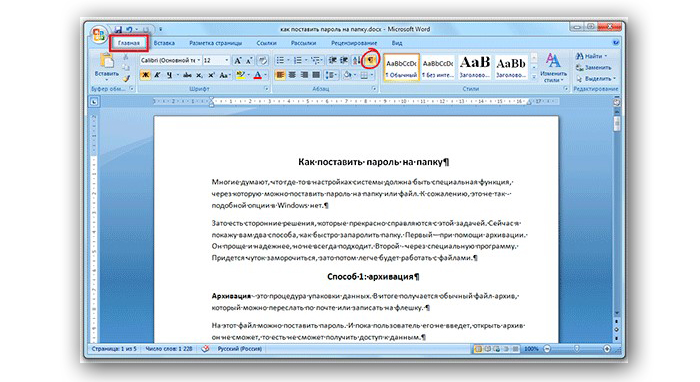 На вкладке «Главная» нажимаем на значок в виде буквы «П»Непонятные символы будут располагаться по всему тексту в документе, и это приводит к пробелам и разрывам. Также из-за них создаются пустые страницы. Наведите курсор на окончании текста, дважды кликните мышкой, для выделения символа, и теперь можете нажать на клавиатуре кнопку Delete.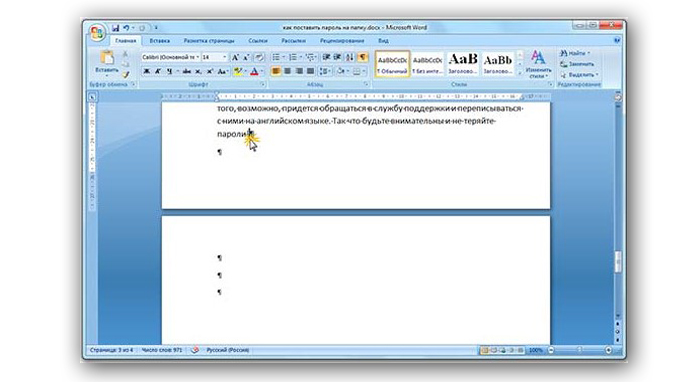 Ставим курсор туда, где заканчивается текст – щелкаем там левой кнопкой мыши и затем нажимаем DeleteЕсли скрытых символов много в конце удаляемой страницы, тогда выделите их, нажав мышкой на последний, перетяните курсор до начала символов. Отожмите кнопку мыши и нажмите на клавиатуре Delete. Выделенные объекты исчезнут.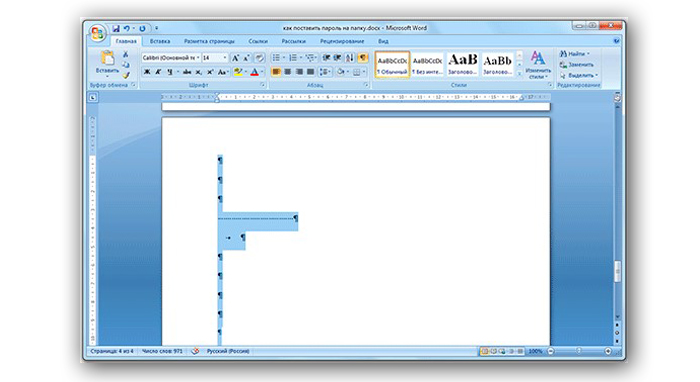 Выделяем область со скрытыми значками и нажимаем DeleteТеперь во вкладке «Главная» снова нажмите на значок в виде буквы «П» (¶), чтобы вернуть тексту нормальный вид без отображения скрытых элементов.На вкладке «Главная» нажимаем на значок в виде буквы «П»Такой способ применяется для всех версий Microsoft Office Word.